Application for of an employee / academic teacher application form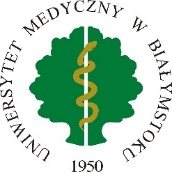 for the mobility for training purposes within the 
Erasmus+ Programme in the 20……/20…… academic yearPersonal data of the applicantDirection of mobilityPlease provide information on: the planned mobility and place of its performance.Mobility capital statement	I hereby declare that I have not participated in any mobility within the Erasmus+ Programme  I hereby declare that I have participated in the mobility within the Erasmus+ Programme  
(In case of more mobilities, please copy the part below) Academic year of the mobility: 20.../20…Category of the mobility:                           teaching             trainingReceiving university/institution .........................................................................................................................The exact period of mobility........months ........days.Academic year of the mobility: 20.../20…Category of the mobility:                           teaching             trainingReceiving university/institution .........................................................................................................................The exact period of mobility........months ........days.Statements necessary for the implementation of mobilityHave preliminary arrangements been made with the receiving university? Yes  NoWill part of the mobility take the online form?
 Yes  NoDo you work for the internationalization of the University, e.g. serving foreign students, concluding international agreements?	☐ Yes ☐ NoI declare that I know a foreign language to the extent that I can participate in training at the receiving institution.
 Yes  NoI have a documented degree of disability at the time of this application.
 Yes  NoIf I am qualified for the mobility, I undertake to purchase compulsory health insurance for the duration of the mobility and stay at the receiving institution.
 Yes  NoI declare that I have read the "Regulations on the outgoing mobilities within the Erasmus+ Programme"and the "University's rules for financing of the Erasmus+ Programme" and I undertake to comply with them.
 Yes  NoDate and signature of the applicant: 	Date and signature of the immediate supervisor 	Date of submission of the application to the International Cooperation Department: .…………………………………..Appendices to the application form: Draft agreement on participation in training i.e. Mobility Agreement Staff Mobility For TrainingOther: SurnameNamesDate of birthCitizenshipPESELPassport numberPermanent addressPhoneE-mailFaculty / organizational unitPositionTitle / degreeTeaching experience less than 10 years of experience 10 to 20 years of experience  more than 20 years of experiencePlanned mobility period (excluding travel days)from ........................... to …………………………Duration of mobility (including travel days)from ........................... to …………………………Name of the receiving institution Address of the receiving institutionScope of trainingWhat is the expected impact of going to a foreign receiving institution on your professional development and the improvement of competences?